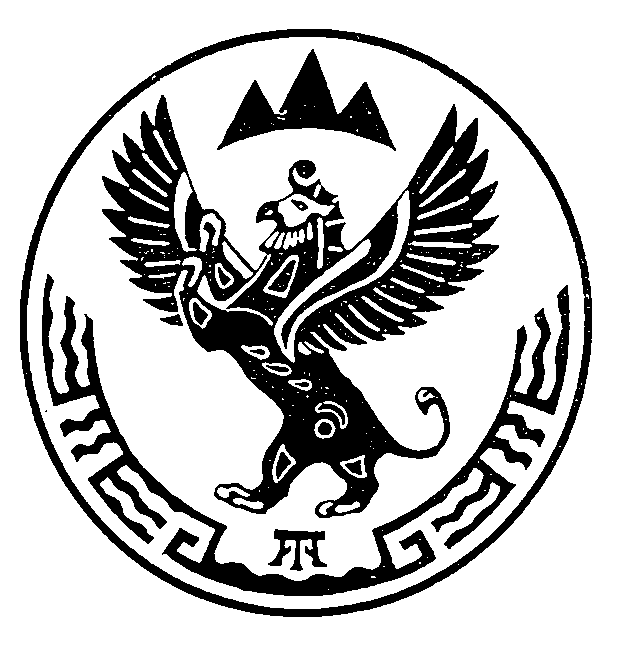 Об установлении сроков заготовки гражданами пищевых лесных ресурсов и сбора лекарственных растений для собственных нужд на территории лесного фонда Республики Алтай в 2022 году и утверждению состава комиссии и положения о комиссии по определению сроков заготовки пищевых лесных ресурсов и сбора лекарственных растений для собственных нужд на территории лесного фонда Республики Алтай в 2022 годуРуководствуясь частью 4 статьи 10 Закона Республики Алтай от 30 ноября 2007 г. № 72 – РЗ «О регулировании отдельных вопросов в области лесных отношений на территории Республики Алтай», Положением о Министерстве природных ресурсов, экологии и туризма Республики Алтай, утвержденным постановлением Правительства Республики Алтай от 21 мая 2015 г. № 135п р и к а з ы в а ю:Установить срок заготовки гражданами пищевых лесных ресурсов и сбора лекарственных растений для собственных нужд на территории лесного фонда Республики Алтай в 2022 году согласно приложению № 1 к настоящему Приказу.Утвердить:Состав комиссии по определению сроков заготовки гражданами пищевых лесных ресурсов и сбора лекарственных растений для собственных нужд на территории лесного фонда Республики Алтай в 2022 году согласно приложению № 2 к настоящему Приказу;2.2. Положение о комиссии по определению сроков заготовки пищевых лесных ресурсов и сбора лекарственных растений для собственных нужд на территории лесного фонда Республики Алтай в 2022 году согласно приложению № 3 к настоящему Приказу.3. Опубликовать настоящий Приказ на официальном сайте Министерства природных ресурсов, экологии и туризма Республики Алтай в информационно-телекоммуникационной сети «Интернет» в 3-х дневный срок со дня его утверждения.4. Начальнику отдела организации лесопользования и государственного лесного реестра Ю.С. Коченковой в установленном порядке обеспечить направление настоящего Приказа: а) в Правительство Республики Алтай для его официального опубликования (размещения) на официальном портале Республики Алтай в сети «Интернет» (www.altai-republic.ru), на официальном интернет-портале правовых актов (www. pravo.gov.ru);б) в Управление Министерства юстиции Российской Федерации по Республике Алтай для включения в федеральный регистр и проведения правовой экспертизы;в) в Прокуратуру Республики Алтай для изучения на предмет его соответствия федеральному законодательству и законодательству Республики Алтай;г) для официального опубликования на официальных источниках в республиканских газетах «Звезда Алтая» и «Алтайдын Чолмоны».Контроль за исполнением настоящего Приказа возложить на заместителя министра природных ресурсов, экологии туризма Республики Алтай А.В. Карпинского. Исполняющий обязанности министра                                            А.И. СумачаковАрхипова Алена Михайловна, отдел организации лесопользования и государственного лесного реестра, инженер по лесопользованию, 8(38822) 5-90-20, forest04_use@mail.ru                                                                            ПРИЛОЖЕНИЕ № 1                                                                         к приказу Министерства                                                                         природных ресурсов, экологии и                                                                              туризма Республики Алтай                                                                    от «     »                  2022 года №____СРОКИзаготовки гражданами пищевых лесных ресурсов и сбора лекарственных растений для собственных нужд на территории лесного фонда Республики Алтай в 2022 году, за исключением территории лесного фонда постоянной лесосеменной плантации                                                                       ПРИЛОЖЕНИЕ № 2                                                                                    к приказу Министерства                                                                      природных ресурсов, экологии и                                                                       туризма Республики Алтай                                                                       от «     »               2022 года №____СОСТАВкомиссии по определению сроков заготовки пищевых лесных ресурсов и сбора лекарственных растений для собственных нужд на территории лесного фонда Республики Алтай в 2022 годуКарпинский А.В. - заместитель министра природных ресурсов, экологии и туризма Республики Алтай, Председатель комиссии;Коченкова Ю. С. – начальник отдела организации лесопользования и государственного лесного реестра, заместитель Председателя комиссии;Архипова А.М. - инженер по лесопользованию отдела организации лесопользования и государственного лесного реестра, секретарь Комиссии;Бухаров Е. А. – директор Казенного учреждения Республики Алтай «Кош-Агачское лесничество»;Варванец Л.С. – председатель комитета по информационной политике и связям с общественностью;Путина Е.В. – исполняющий обязанности директора Казенного учреждения Республики Алтай «Турочакское лесничество»;Керектеков Е.Е. – директор Казенного учреждения Республики Алтай «Майминское лесничество»;Чоков Д.В. – директор Казенного учреждения Республики Алтай «Улаганское лесничество»;Кискин А.П. – директор Казенного учреждения Республики Алтай «Чемальское лесничество»;Ложкин С.А. – председатель совета Респотребсоюза Республики Алтай;Мамыев Н. И. – директор Казенного учреждения Республики Алтай «Онгудайское лесничество»;Ощепков А.А. – директор Казенного учреждения Республики Алтай «Чойское лесничество»;Увачев М. Д. – директор Казенного учреждения Республики Алтай «Усть-Канское лесничество»;Федченко А. В. – директор Казенного учреждения Республики Алтай «Усть-Коксинское лесничество»;Шипилин А.А. – директор Казенного учреждения Республики Алтай «Шебалинское лесничество».Шипилин М. А. – начальник отдела федерального государственного лесного и пожарного надзора в лесах.                                                                       ПРИЛОЖЕНИЕ № 3                                                                     к приказу Министерства                                                                      природных ресурсов, экологии и                                                                       туризма Республики Алтай                                                                       от «     »               2022 года №____ПОЛОЖЕНИЕО комиссии по определению сроков заготовки пищевых лесных ресурсов и сбора лекарственных растений для собственных нужд на территории лесного фонда Республики Алтай в 2022 годуНастоящее Положение определяет порядок работы комиссии по определению сроков заготовки пищевых лесных ресурсов и сбора лекарственных растений для собственных нужд на территории лесного фонда Республики Алтай в 2022 году. Комиссия по определению сроков заготовки пищевых лесных ресурсов и сбора лекарственных растений для собственных нужд на территории лесного фонда Республики Алтай в 2022 году (далее – Комиссия) состоит из Председателя, заместителя Председателя, секретаря и членов комиссии. Комиссия в своей работе руководствуется Лесным кодексом Российской Федерации, нормативными правовыми актами Российской Федерации и Республики Алтай и настоящим Положением.Комиссия устанавливает сроки заготовки пищевых лесных ресурсов и сбора лекарственных растений.Работа Комиссии осуществляется на ее заседаниях.Председатель комиссии руководит деятельностью Комиссии, председательствует на ее заседаниях, организует ее работу, осуществляет общий контроль за реализацией принятых решений. В случае отсутствия Председателя комиссии, работу Комиссии обеспечивает заместитель Председателя комиссии.Заседание комиссии считается правомочным, если при его проведении присутствуют не менее чем половина её членов.Заседания комиссии проводятся один раз в год.Решение комиссии оформляется протоколом.МИНИСТЕРСТВО ПРИРОДНЫХ РЕСУРСОВ,ЭКОЛОГИИ И ТУРИЗМА РЕСПУБЛИКИ АЛТАЙ(Минприроды РА)МИНИСТЕРСТВО ПРИРОДНЫХ РЕСУРСОВ,ЭКОЛОГИИ И ТУРИЗМА РЕСПУБЛИКИ АЛТАЙ(Минприроды РА)МИНИСТЕРСТВО ПРИРОДНЫХ РЕСУРСОВ,ЭКОЛОГИИ И ТУРИЗМА РЕСПУБЛИКИ АЛТАЙ(Минприроды РА)АЛТАЙ РЕСПУБЛИКАНЫҤАР-БӰТКЕН БАЙЛЫКТАР, ЭКОЛОГИЯ ЛА ТУРИЗИМ МИНИСТЕРСТВОЗЫ(АР Минарбӱткен)АЛТАЙ РЕСПУБЛИКАНЫҤАР-БӰТКЕН БАЙЛЫКТАР, ЭКОЛОГИЯ ЛА ТУРИЗИМ МИНИСТЕРСТВОЗЫ(АР Минарбӱткен)АЛТАЙ РЕСПУБЛИКАНЫҤАР-БӰТКЕН БАЙЛЫКТАР, ЭКОЛОГИЯ ЛА ТУРИЗИМ МИНИСТЕРСТВОЗЫ(АР Минарбӱткен)АЛТАЙ РЕСПУБЛИКАНЫҤАР-БӰТКЕН БАЙЛЫКТАР, ЭКОЛОГИЯ ЛА ТУРИЗИМ МИНИСТЕРСТВОЗЫ(АР Минарбӱткен)АЛТАЙ РЕСПУБЛИКАНЫҤАР-БӰТКЕН БАЙЛЫКТАР, ЭКОЛОГИЯ ЛА ТУРИЗИМ МИНИСТЕРСТВОЗЫ(АР Минарбӱткен)ПРИКАЗПРИКАЗПРИКАЗJAKAРУJAKAРУJAKAРУJAKAРУJAKAРУJAKAРУ« 20» июня  2022 г.« 20» июня  2022 г.№ 402 . 402 . 402 .г. Горно-Алтайскг. Горно-Алтайскг. Горно-Алтайскг. Горно-Алтайскг. Горно-Алтайскг. Горно-Алтайскг. Горно-Алтайскг. Горно-Алтайскг. Горно-Алтайскг. Горно-Алтайск№ п/пМуниципальное образование в Республике Алтайнаименование лесничествасроки заготовкисроки заготовкисроки заготовкисроки заготовкисроки заготовкисроки заготовкисроки заготовки№ п/пМуниципальное образование в Республике Алтайнаименование лесничествакедровый орехягодаягодаягодаягодаягодаягода№ п/пМуниципальное образование в Республике Алтайнаименование лесничествакедровый орехбрусникачерникаклюкваголубикасмородинакислица1Турочакский районТурочакскоеС 15 августаС 15 августа С 5 августаС 20 августа-С 1 августа2Онгудайский районОнгудайскоеС 1 сентябряС 1 августаС 1 августа----3Кош-Агачский районКош-АгачскоеС 11августаС 11августа-----4Усть-Коксинский районУсть-КоксинскоеС 1сентябряС 21августаС 21августаС 21августа---5Усть-Канский районУсть-КанскоеС 25 августа------6Чойский районЧойскоеС 15августаС 15августаС 15августаС 1сентября---7Чемальский районЧемальскоеС 1сентября------8Шебалинский районШебалинскоеС 1сентября------9Улаганский районУлаганскоеС 15сентябряС 15сентября--С 1 августаС 1 августа-10Майминский районМайминскоеС 1 сентябряС 15 августаС 15 августаС 15 августа---